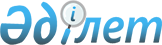 Теміртау қалалық мәслихатының 2021 жылғы 24 желтоқсандағы 15 сессиясының № 15/4 "Теміртау қаласының 2022-2024 жылдарға арналған бюджеті туралы" шешіміне өзгерістер енгізу туралыҚарағанды облысы Теміртау қалалық мәслихатының 2022 жылғы 5 мамырдағы № 22/4 шешімі
      Теміртау қалалық мәслихаты ШЕШТІ: 
      1. Теміртау қалалық мәслихатының 2021 жылғы 24 желтоқсандағы 15 сессиясының №15/4 "Теміртау қаласының 2022-2024 жылдарға арналған бюджеті туралы" (Қазақстан Республикасы нормативтік құқықтық актілерінің мемлекеттік тізілімінде № 26142 болып тіркелген) шешіміне келесі өзгерістер енгізілсін:
      1-тармақ жаңа редакцияда жазылсын: 
      "1. 2022-2024 жылдарға арналған қала бюджеті тиісінше 1, 2 және 3-қосымшаларға сәйкес, оның ішінде 2022 жылға мынадай көлемдерде бекiтiлсiн:
      1) кірістер – 30 185 663 мың теңге, оның ішінде:
      салықтық түсiмдер бойынша – 23 566 304 мың теңге;
      салықтық емес түсімдер бойынша – 201 737 мың теңге;
      негізгі капиталды сатудан түсетін түсімдер бойынша – 379 211 мың тенге;
      трансферттердің түсімдері бойынша – 6 038 411 мың теңге;
      2) шығындар – 37 522 578 мың теңге;
      3) таза бюджеттік кредиттеу – - 21 868 мың теңге, оның ішінде:
      бюджеттік кредиттер – 0 мың теңге;
      бюджеттік кредиттерді өтеу – - 21 868 мың теңге;
      4) қаржы активтерімен операциялар бойынша сальдо – 0 мың теңге, оның ішінде:
      қаржы активтерін сатып алу - 0 мың теңге;
      мемлекеттің қаржы активтерін сатудан түсетін түсімдер – 0 мың теңге;
      5) бюджет тапшылығы (профициті) – - 7 315 047 мың теңге;
      6) бюджет тапшылығын (профицитті пайдалану) қаржыландыру – - 7 315 047 мың теңге;
      қарыз түсімдері – 0 мың теңге;
      қарыздарды өтеу – 220 222 мың теңге;
      бюджет қаражатының пайдаланылатын қалдықтары – 7 535 269 мың теңге.";
      2) 7-тармақ жаңа редакцияда жазылсын:
      "7. 2022 жылға арналған қалалық бюджеттің шығындары құрамында заңнаманы өзгертуге байланысты жоғары тұрған бюджеттің шығындарын өтеуге төменгі тұрған бюджеттен 11 642 664 мың теңге сомасындағы ағымдағы нысаналы трансферттердің көзделгені ескерілсін;
      3) 8-тармақ жаңа редакцияда жазылсын: 
      "8. Теміртау қаласы жергілікті атқарушы органының 2022 жылға арналған резерві 388 770 мың теңге сомасында бекітілсін.";
      көрсетілген шешімге 1, 4, 5-қосымшалар осы шешімге 1, 2, 3-қосымшаларға сәйкес жаңа редакцияда жазылсын.
      2. Осы шешім 2022 жылғы 1 қаңтардан бастап қолданысқа енгізіледі. 2022 жылға арналған қалалық бюджет 2022 жылға Теміртау қаласының бюджетінен Ақтау кентінің бюджетіне бөлінген нысаналы трансферттер 2022 жылға Теміртау қаласының бюджетінен Ақтау кентінің бюджетіне бөлінген нысаналы трансферттер
					© 2012. Қазақстан Республикасы Әділет министрлігінің «Қазақстан Республикасының Заңнама және құқықтық ақпарат институты» ШЖҚ РМК
				
      Қалалық мәслихат хатшысының міндетін атқарушы

С. Урываев
Теміртау қалалық
мәслихатының 2022 жылғы
05 мамырдағы №22/4
шешіміне 1-қосымшаТеміртау қалалық мәслихатының
2021 жылғы 24 желтоқсандағы № 15/4
шешіміне 1-қосымша
Санаты
Санаты
Санаты
Санаты
Сомасы (мың теңге)
Сыныбы
Сыныбы
Сыныбы
Сомасы (мың теңге)
Кіші сыныбы
Кіші сыныбы
Сомасы (мың теңге)
Атауы
Сомасы (мың теңге)
1
2
3
4
5
I. Кірістер
30185663 
1
Салықтық түсімдер
23566304 
01
Табыс салығы 
11480722 
1
Корпоративтік табыс салығы
2955524 
2
Жеке табыс салығы
8525198 
03
Әлеуметтік салық
4257720 
1
Әлеуметтік салық
4257720 
04
Меншiкке салынатын салықтар
7421151 
1
Мүлiкке салынатын салықтар 
6116148 
3
Жер салығы
704769 
4
Көлiк құралдарына салынатын салық 
600234 
05
Тауарларға, жұмыстарға және қызметтерге салынатын iшкi салықтар 
353894 
2
Акциздер
18014 
3
Табиғи және басқа да ресурстарды пайдаланғаны үшiн түсетiн түсiмдер
185537 
4
Кәсiпкерлiк және кәсiби қызметтi жүргiзгенi үшiн алынатын алымдар
150343 
08
Заңдық маңызы бар әрекеттерді жасағаны және (немесе) оған уәкілеттігі бар мемлекеттік органдар немесе лауазымды адамдар құжаттар бергені үшін алынатын міндетті төлемдер
52817 
1
Мемлекеттік баж
52817 
2
Салықтық емес түсiмдер
201737 
01
Мемлекеттік меншіктен түсетін кірістер
20993 
5
Мемлекет меншігіндегі мүлікті жалға беруден түсетін кірістер
20993 
06
Басқа да салықтық емес түсiмдер 
180744 
1
Басқа да салықтық емес түсiмдер 
180744 
3
Негізгі капиталды сатудан түсетін түсімдер
379211 
01
Мемлекеттік мекемелерге бекітілген мемлекеттік мүлікті сату
246049 
1
Мемлекеттік мекемелерге бекітілген мемлекеттік мүлікті сату
246049 
03
Жердi және материалдық емес активтердi сату
133162 
1
Жерді сату
87983 
2
Материалдық емес активтерді сату
45179 
4
Трансферттердің түсімдері
6038411 
01
Төмен тұрған мемлекеттiк басқару органдарынан трансферттер 
24187 
3
Аудандық маңызы бар қалалардың, ауылдардың, кенттердің, ауылдық округтардың бюджеттерінен трансферттер
24187 
02
Мемлекеттiк басқарудың жоғары тұрған органдарынан түсетiн трансферттер
6014224 
2
Облыстық бюджеттен түсетiн трансферттер
6014224 
Функционалдық топ
Функционалдық топ
Функционалдық топ
Функционалдық топ
Функционалдық топ
Сомасы (мың теңге)
Кіші функция
Кіші функция
Кіші функция
Кіші функция
Сомасы (мың теңге)
Бюджеттік бағдарламалардың әкімшісі
Бюджеттік бағдарламалардың әкімшісі
Бюджеттік бағдарламалардың әкімшісі
Сомасы (мың теңге)
Бағдарлама
Бағдарлама
Сомасы (мың теңге)
Атауы
Сомасы (мың теңге)
1
2
3
4
5
6
II. Шығындар
37522578 
01
Жалпы сипаттағы мемлекеттiк қызметтер
1603432 
1
Мемлекеттiк басқарудың жалпы функцияларын орындайтын өкiлдi, атқарушы және басқа органдар
369519 
112
Аудан (облыстық маңызы бар қала) мәслихатының аппараты
48114 
001
Аудан (облыстық маңызы бар қала) мәслихатының қызметін қамтамасыз ету жөніндегі қызметтер
48114 
122
Аудан (облыстық маңызы бар қала) әкімінің аппараты
321405 
001
Аудан (облыстық маңызы бар қала) әкімінің қызметін қамтамасыз ету жөніндегі қызметтер
308083 
003
Мемлекеттiк органның күрделі шығыстары
13322 
2
Қаржылық қызмет
63984 
489
Ауданның (облыстық маңызы бар қаланың) мемлекеттік активтер және сатып алу бөлімі
63984 
001
Жергілікті деңгейде мемлекеттік активтер мен сатып алуды басқару саласындағы мемлекеттік саясатты іске асыру жөніндегі қызметтер
37307 
003
Мемлекеттiк органның күрделі шығыстары
13909 
004
Салық салу мақсатында мүлікті бағалауды жүргізу
8912 
005
Жекешелендіру, коммуналдық меншікті басқару, жекешелендіруден кейінгі қызмет және осыған байланысты дауларды реттеу
3856 
9
Жалпы сипаттағы өзге де мемлекеттiк қызметтер
1169929 
454
Ауданның (облыстық маңызы бар қаланың) кәсіпкерлік және ауыл шаруашылығы бөлімі
51727 
001
Жергілікті деңгейде кәсіпкерлікті және ауыл шаруашылығын дамыту саласындағы мемлекеттік саясатты іске асыру жөніндегі қызметтер
51727 
459
Ауданның (облыстық маңызы бар қаланың) экономика және қаржы бөлімі
78353 
001
Ауданның (облыстық маңызы бар қаланың) экономикалық саясаттын қалыптастыру мен дамыту, мемлекеттік жоспарлау, бюджеттік атқару және коммуналдық меншігін басқару саласындағы мемлекеттік саясатты іске асыру жөніндегі қызметтер
74925 
015
Мемлекеттік органның күрделі шығыстары
225 
113
Төменгі тұрған бюджеттерге берілетін нысаналы ағымдағы трансферттер
3203 
483
Ауданның (облыстық маңызы бар қаланың) тұрғын үй-коммуналдық шаруашылығы, жолаушылар көлігі, автомобиль жолдары, құрылыс және тұрғын үй инспекциясы бөлімі
1039849 
001
Жергілікті деңгейде тұрғын үй-коммуналдық шаруашылық, жолаушылар көлігі, автомобиль жолдары, құрылыс және тұрғын үй инспекциясы саласындағы мемлекеттік саясатты іске асыру жөніндегі қызметтер
190698 
113
Төменгі тұрған бюджеттерге берілетін нысаналы ағымдағы трансферттер
849151 
02
Қорғаныс
143092 
1
Әскери мұқтаждар
94163 
122
Аудан (облыстық маңызы бар қала) әкімінің аппараты
94163 
005
Жалпыға бірдей әскери міндетті атқару шеңберіндегі іс-шаралар
94163 
2
Төтенше жағдайлар жөнiндегi жұмыстарды ұйымдастыру
48929 
122
Аудан (облыстық маңызы бар қала) әкімінің аппараты
48929 
006
Аудан (облыстық маңызы бар қала) ауқымындағы төтенше жағдайлардың алдын алу және оларды жою
48490 
007
Аудандық (қалалық) ауқымдағы дала өрттерінің, сондай-ақ мемлекеттік өртке қарсы қызмет органдары құрылмаған елдi мекендерде өрттердің алдын алу және оларды сөндіру жөніндегі іс-шаралар
439 
03
Қоғамдық тәртіп, қауіпсіздік, құқықтық, сот, қылмыстық-атқару қызметі
254618 
9
Қоғамдық тәртіп және қауіпсіздік саласындағы басқа да қызметтер
254618 
483
Ауданның (облыстық маңызы бар қаланың) тұрғын үй-коммуналдық шаруашылығы, жолаушылар көлігі, автомобиль жолдары, құрылыс және тұрғын үй инспекциясы бөлімі
254618 
048
Елдi мекендерде жол қозғалысы қауiпсiздiгін қамтамасыз ету
254618 
06
Әлеуметтiк көмек және әлеуметтiк қамсыздандыру
2332185 
1
Әлеуметтiк қамсыздандыру
183790 
451
Ауданның (облыстық маңызы бар қаланың) жұмыспен қамту және әлеуметтік бағдарламалар бөлімі
183790 
005
Мемлекеттік атаулы әлеуметтік көмек
183790 
2
Әлеуметтiк көмек
1885578 
451
Ауданның (облыстық маңызы бар қаланың) жұмыспен қамту және әлеуметтік бағдарламалар бөлімі
1885578 
002
Жұмыспен қамту бағдарламасы
245070 
006
Тұрғын үйге көмек көрсету
1500 
007
Жергілікті өкілетті органдардың шешімі бойынша мұқтаж азаматтардың жекелеген топтарына әлеуметтік көмек
599839 
010
Үйден тәрбиеленіп оқытылатын мүгедек балаларды материалдық қамтамасыз ету
2549 
013
Белгіленген тұрғылықты жері жоқ тұлғаларды әлеуметтік бейімдеу
110813 
014
Мұқтаж азаматтарға үйде әлеуметтiк көмек көрсету
193026 
017
Оңалтудың жеке бағдарламасына сәйкес мұқтаж мүгедектерді протездік-ортопедиялық көмек, сурдотехникалық құралдар, тифлотехникалық құралдар, санаторий-курорттық емделу, міндетті гигиеналық құралдармен қамтамасыз ету, арнаулы жүріп-тұру құралдары, қозғалуға қиындығы бар бірінші топтағы мүгедектерге жеке көмекшінің және есту бойынша мүгедектерге қолмен көрсететін тіл маманының қызметтері мен қамтамасыз ету
626789 
023
Жұмыспен қамту орталықтарының қызметін қамтамасыз ету
105992 
9
Әлеуметтiк көмек және әлеуметтiк қамтамасыз ету салаларындағы өзге де қызметтер
262817 
451
Ауданның (облыстық маңызы бар қаланың) жұмыспен қамту және әлеуметтік бағдарламалар бөлімі
262817 
001
Жергілікті деңгейде халық үшін әлеуметтік бағдарламаларды жұмыспен қамтуды қамтамасыз етуді іске асыру саласындағы мемлекеттік саясатты іске асыру жөніндегі қызметтер
73318 
011
Жәрдемақыларды және басқа да әлеуметтік төлемдерді есептеу, төлеу мен жеткізу бойынша қызметтерге ақы төлеу
3335 
050
Қазақстан Республикасында мүгедектердің құқықтарын қамтамасыз етуге және өмір сүру сапасын жақсарту
114741 
054
Үкіметтік емес ұйымдарда мемлекеттік әлеуметтік тапсырысты орналастыру
44405 
067
Ведомстволық бағыныстағы мемлекеттік мекемелер мен ұйымдардың күрделі шығыстары
13103 
094
Әлеуметтік көмек ретінде тұрғын үй сертификаттарын беру
9000 
113
Төменгі тұрған бюджеттерге берілетін нысаналы ағымдағы трансферттер
4915 
07
Тұрғын үй-коммуналдық шаруашылық
10252561 
1
Тұрғын үй шаруашылығы
2298657 
483
Ауданның (облыстық маңызы бар қаланың) тұрғын үй-коммуналдық шаруашылығы, жолаушылар көлігі, автомобиль жолдары, құрылыс және тұрғын үй инспекциясы бөлімі
2298657 
005
Мемлекеттік тұрғын үй қорын сақтауды ұйымдастыру
228777 
007
Авариялық және ескiрген тұрғын үйлердi бұзу
201997 
010
Инженерлік-коммуникациялық инфрақұрылымды жобалау, дамыту және (немесе) жайластыру
786886 
055
Коммуналдық тұрғын үй қорының тұрғын үйін жобалау және (немесе) салу, реконструкциялау
720997 
098
Коммуналдық тұрғын үй қорының тұрғын үйлерін сатып алу
360000 
2
Коммуналдық шаруашылық
5746574 
483
Ауданның (облыстық маңызы бар қаланың) тұрғын үй-коммуналдық шаруашылығы, жолаушылар көлігі, автомобиль жолдары, құрылыс және тұрғын үй инспекциясы бөлімі
5746574 
013
Сумен жабдықтау және су бұру жүйесінің жұмыс істеуі
1019808 
014
Ауданның (облыстық маңызы бар қаланың) коммуналдық меншігіндегі жылу желілерін қолдануды ұйымдастыру
2429377 
017
Сумен жабдықтау және су бұру жүйелерін дамыту
2297389 
3
Елді-мекендерді көркейту
2207330 
483
Ауданның (облыстық маңызы бар қаланың) тұрғын үй-коммуналдық шаруашылығы, жолаушылар көлігі, автомобиль жолдары, құрылыс және тұрғын үй инспекциясы бөлімі
2207330 
020
Елдi мекендердегі көшелердi жарықтандыру
557988 
021
Елдi мекендердiң санитариясын қамтамасыз ету
115820 
022
Жерлеу орындарын ұстау және туыстары жоқ адамдарды жерлеу
2963 
023
Елдi мекендердi абаттандыру және көгалдандыру
1530559 
08
Мәдениет, спорт, туризм және ақпараттық кеңістiк
2015171 
1
Мәдениет саласындағы қызмет
821181 
457
Ауданның (облыстық маңызы бар қаланың) мәдениет және тілдерді дамыту бөлімі
456267 
003
Мәдени-демалыс жұмысын қолдау
456267 
483
Ауданның (облыстық маңызы бар қаланың) тұрғын үй-коммуналдық шаруашылығы, жолаушылар көлігі, автомобиль жолдары, құрылыс және тұрғын үй инспекциясы бөлімі
364914 
056
Мәдениет объектілерін дамыту
364914 
2
Спорт
429930 
457
Ауданның (облыстық маңызы бар қаланың) мәдениет, тілдерді дамыту, дене шынықтыру және спорт бөлімі
429930 
008
Ұлттық және бұқаралық спорт түрлерін дамыту
381902 
009
Аудандық (облыстық маңызы бар қалалық) деңгейде спорттық жарыстар өткiзу
25187 
010
Әртүрлi спорт түрлерi бойынша аудан (облыстық маңызы бар қала) құрама командаларының мүшелерiн дайындау және олардың облыстық спорт жарыстарына қатысуы
22841 
3
Ақпараттық кеңiстiк
239830 
456
Ауданның (облыстық маңызы бар қаланың) ішкі саясат бөлімі
26026 
002
Мемлекеттік ақпараттық саясат жүргізу жөніндегі қызметтер
26026 
457
Ауданның (облыстық маңызы бар қаланың) мәдениет, тілдерді дамыту, дене шынықтыру және спорт бөлімі
213804 
006
Аудандық (қалалық) кiтапханалардың жұмыс iстеуi
173571 
007
Мемлекеттiк тiлдi және Қазақстан халқының басқа да тiлдерін дамыту
40233 
9
Мәдениет, спорт, туризм және ақпараттық кеңiстiктi ұйымдастыру жөнiндегi өзге де қызметтер
524230 
456
Ауданның (облыстық маңызы бар қаланың) ішкі саясат бөлімі
350197 
001
Жергілікті деңгейде ақпарат, мемлекеттілікті нығайту және азаматтардың әлеуметтік сенімділігін қалыптастыру саласында мемлекеттік саясатты іске асыру жөніндегі қызметтер
200004 
003
Жастар саясаты саласында іс-шараларды іске асыру
140969 
006
Мемлекеттік органның күрделі шығыстары
9224 
457
Ауданның (облыстық маңызы бар қаланың) мәдениет, тілдерді дамыту, дене шынықтыру және спорт бөлімі
174033 
001
Жергілікті деңгейде мәдениет, тілдерді дамыту, дене шынықтыру және спорт саласында мемлекеттік саясатты іске асыру жөніндегі қызметтер
85832 
032
Ведомстволық бағыныстағы мемлекеттік мекемелер мен ұйымдардың күрделі шығыстары
75401 
113
Төменгі тұрған бюджеттерге берілетін нысаналы ағымдағы трансферттер
12800 
09
Отын-энергетика кешенi және жер қойнауын пайдалану
2508031 
1
Отын және энергетика
3936 
483
Ауданның (облыстық маңызы бар қаланың) тұрғын үй-коммуналдық шаруашылығы, жолаушылар көлігі, автомобиль жолдары, құрылыс және тұрғын үй инспекциясы бөлімі
3936 
024
Жылу-энергетикалық жүйені дамыту
3936 
9
Отын-энергетика кешені және жер қойнауын пайдалану саласындағы өзге де қызметтер
2504095 
483
Ауданның (облыстық маңызы бар қаланың) тұрғын үй-коммуналдық шаруашылығы, жолаушылар көлігі, автомобиль жолдары, құрылыс және тұрғын үй инспекциясы бөлімі
2504095 
025
Газ тасымалдау жүйесін дамыту
2504095 
10
Ауыл, су, орман, балық шаруашылығы, ерекше қорғалатын табиғи аумақтар, қоршаған ортаны және жануарлар дүниесін қорғау, жер қатынастары
48814 
6
Жер қатынастары
48814 
463
Ауданның (облыстық маңызы бар қаланың) жер қатынастары бөлімі
48814 
001
Аудан (облыстық маңызы бар қала) аумағында жер қатынастарын реттеу саласындағы мемлекеттік саясатты іске асыру жөніндегі қызметтер
41107 
004
Жердi аймақтарға бөлу жөнiндегi жұмыстарды ұйымдастыру
5903 
007
Мемлекеттік органның күрделі шығыстары
1804 
11
Өнеркәсіп, сәулет, қала құрылысы және құрылыс қызметі
66393 
2
Сәулет, қала құрылысы және құрылыс қызметі
66393 
468
Ауданның (облыстық маңызы бар қаланың) сәулет және қала құрылысы бөлімі
66393 
001
Жергілікті деңгейде сәулет және қала құрылысы саласындағы мемлекеттік саясатты іске асыру жөніндегі қызметтер
48732 
003
Аудан аумағында қала құрылысын дамыту схемаларын және елді мекендердің бас жоспарларын әзірлеу
17661 
12
Көлiк және коммуникация
4455917 
1
Автомобиль көлiгi
3371025 
483
Ауданның (облыстық маңызы бар қаланың) тұрғын үй-коммуналдық шаруашылығы, жолаушылар көлігі, автомобиль жолдары, құрылыс және тұрғын үй инспекциясы бөлімі
3371025 
026
Автомобиль жолдарының жұмыс істеуін қамтамасыз ету
1302283 
027
Көлік инфрақұрылымын дамыту
50000 
028
Аудандық маңызы бар автомобиль жолдарын және елді-мекендердің көшелерін күрделі және орташа жөндеу
2018742 
9
Көлiк және коммуникациялар саласындағы өзге де қызметтер
1084892 
483
Ауданның (облыстық маңызы бар қаланың) тұрғын үй-коммуналдық шаруашылығы, жолаушылар көлігі, автомобиль жолдары, құрылыс және тұрғын үй инспекциясы бөлімі
1084892 
029
Кентiшiлiк (қалаiшiлiк), қала маңындағы және ауданiшiлiк қоғамдық жолаушылар тасымалдарын ұйымдастыру
10434 
030
Әлеуметтік маңызы бар қалалық (ауылдық), қала маңындағы және ауданішілік қатынастар бойынша жолаушылар тасымалдарын субсидиялау
1074458 
13
Басқалар
388770 
9
Басқалар
388770 
459
Ауданның (облыстық маңызы бар қаланың) экономика және қаржы бөлімі
388770 
012
Ауданның (облыстық маңызы бар қаланың) жергілікті атқарушы органының резерві
388770 
14
Борышқа қызмет көрсету
183245 
1
Борышқа қызмет көрсету
183245 
459
Ауданның (облыстық маңызы бар қаланың) экономика және қаржы бөлімі
183245 
021
Жергілікті атқарушы органдардың облыстық бюджеттен қарыздар бойынша сыйақылар мен өзге де төлемдерді төлеу бойынша борышына қызмет көрсету
183245 
15
Трансферттер
13270349 
1
Трансферттер
13270349 
459
Ауданның (облыстық маңызы бар қаланың) экономика және қаржы бөлімі
13270349 
006
Пайдаланылмаған (толық пайдаланылмаған) нысаналы трансферттерді қайтару
101692 
024
Заңнаманы өзгертуге байланысты жоғары тұрған бюджеттің шығындарын өтеуге төменгі тұрған бюджеттен ағымдағы нысаналы трансферттер
11642664 
038
Субвенциялар
219725 
054
Қазақстан Республикасының Ұлттық қорынан берілетін нысаналы трансферт есебінен республикалық бюджеттен бөлінген пайдаланылмаған (түгел пайдаланылмаған) нысаналы трансферттердің сомасын қайтару
1306268 
III.Таза бюджеттік кредиттеу
-21868 
Санаты
Санаты
Санаты
Санаты
Сомасы (мың теңге)
Сыныбы
Сыныбы
Сыныбы
Сомасы (мың теңге)
Кіші сыныбы
Кіші сыныбы
Сомасы (мың теңге)
Атауы
Сомасы (мың теңге)
1
2
3
4
5
Бюджеттік кредиттер
0
5
Бюджеттік кредиттерді өтеу
21868
01
Бюджеттік кредиттерді өтеу
21868
1
Мемлекеттік бюджеттен берілген бюджеттік кредиттерді өтеу
21868
Функционалдық топ
Функционалдық топ
Функционалдық топ
Функционалдық топ
Функционалдық топ
Сомасы (мың теңге)
Кіші функция
Кіші функция
Кіші функция
Кіші функция
Сомасы (мың теңге)
Бюджеттік бағдарламалардың әкімшісі
Бюджеттік бағдарламалардың әкімшісі
Бюджеттік бағдарламалардың әкімшісі
Сомасы (мың теңге)
Бағдарлама
Бағдарлама
Сомасы (мың теңге)
Атауы
Сомасы (мың теңге)
1
2
3
4
5
6
IV. Қаржы активтерімен операциялар бойынша сальдо
0
Қаржы активтерін сатып алу
0
Санаты
Санаты
Санаты
Санаты
Сомасы (мың теңге)
Сыныбы
Сыныбы
Сыныбы
Сомасы (мың теңге)
Кіші сыныбы
Кіші сыныбы
Сомасы (мың теңге)
Атауы
Сомасы (мың теңге)
1
2
3
4
5
6
Мемлекеттің қаржы активтерін сатудан түсетін түсімдер
0
01
Мемлекеттің қаржы активтерін сатудан түсетін түсімдер
0
1
Қаржы активтерін ел ішінде сатудан түсетін түсімдер
0
Санаты
Санаты
Санаты
Санаты
Сомасы (мың теңге)
Сыныбы
Сыныбы
Сыныбы
Сомасы (мың теңге)
Кіші сыныбы
Кіші сыныбы
Сомасы (мың теңге)
Атауы
Сомасы (мың теңге)
1
2
3
4
5
V. Бюджет тапшылығы (профициті)
-7315047
VI. Бюджет тапшылығын қаржыландыру (профицитін пайдалану)
7315047
Санаты
Санаты
Санаты
Санаты
Сомасы (мың теңге)
Сыныбы
Сыныбы
Сыныбы
Сомасы (мың теңге)
Кіші сыныбы
Кіші сыныбы
Сомасы (мың теңге)
Атауы
Сомасы (мың теңге)
1
2
3
4
5
7
Қарыздар түсімдері
0
01
Мемлекеттік ішкі қарыздар
0
1
Мемлекеттік эмиссиялық бағалы қағаздар
0
Функциональная группа
Функциональная группа
Функциональная группа
Функциональная группа
Функциональная группа
Сомасы (мың теңге)
Кіші функция
Кіші функция
Кіші функция
Кіші функция
Сомасы (мың теңге)
Бюджеттік бағдарламалардың әкімшісі
Бюджеттік бағдарламалардың әкімшісі
Бюджеттік бағдарламалардың әкімшісі
Сомасы (мың теңге)
Бағдарлама
Бағдарлама
Сомасы (мың теңге)
Атауы
Сомасы (мың теңге)
1
2
3
4
5
6
16
Қарыздарды өтеу
220222
1
Қарыздарды өтеу
220222
459
Ауданның (облыстық маңызы бар қаланың) экономика және қаржы бөлімі
220222
005
Жергілікті атқарушы органның жоғары тұрған бюджет алдындағы борышын өтеу
220222
Санаты
Санаты
Санаты
Санаты
Сомасы (мың теңге)
Сыныбы
Сыныбы
Сыныбы
Сомасы (мың теңге)
Кіші сыныбы
Кіші сыныбы
Сомасы (мың теңге)
Атауы
Сомасы (мың теңге)
1
2
3
4
5
8
Бюджет қаражатының пайдаланылатын қалдықтары
7535269Теміртау қалалық
мәслихатының 2022 жылғы
мамырдағы №
шешіміне 2- қосымшаТеміртау қалалық мәслихатының
2021 жылғы 24 желтоқсандағы № 15/4
шешіміне 4-қосымша
№ р/с
Атауы
Сомасы барлығы (мың теңге)
оның ішінде қаржы көздері бойынша:
оның ішінде қаржы көздері бойынша:
оның ішінде қаржы көздері бойынша:
№ р/с
Атауы
Сомасы барлығы (мың теңге)
республикалық бюджеттен
Ұлттық қордан
облыстық бюджеттен
1
2
3
4
5
6
Теміртау қаласы бойынша барлығы
5583224
765773
3787719
1029732
Жиыны нысаналы трансферттер
5583224
765773
3787719
1029732
Ағымдағы нысаналы трансферттер
973673
765773
0
207900
1
Нәтижелі жұмыспен қамтуды дамытуға
103835
75704
0
28131
жалақыны ішінара субсидиялауға
20400
20400
жастар практикасына
23432
23432
жаңа бизнес идеяларды іске асыруға мемлекеттік гранттар беруге
15315
15315
оның ішінде жастарға 
7351
7351
қоғамдық жұмыстарға
16557
16557
жұмыс берушілердің өтініштері бойынша қысқа мерзімді кәсіптік оқытуға
28131
28131
2
Қазақстан Республикасында мүгедектердің құқықтарын қамтамасыз ету және өмір сүру сапасын жақсартуға
347594
193768
153826
протездік-ортопедиялық, сурдотехникалық, тифлотехникалық құралдар, арнаулы жүріп-тұру құралдары (кресло-арбалар), техникалық көмекші (орнын толтырушы) құралдарды кеңейту, Брайль қарпімен ақпаратты енгізу/шығару ішіне салынған сөйлеу синтезі бар портативті тифлокомпьютер
93105
93105
протездік-ортопедиялық, сурдотехникалық, тифлотехникалық құралдар, арнаулы жүріп-тұру құралдары ( кресло-арбалар)
109726
109726
мүгедектерді міндетті гигиеналық құралдармен қамтамасыз ету, Spina bifida диагнозы бар мүгедек балаларды бір рет пайдаланылатын катетерлермен қамтамасыз ету нормаларын ұлғайту
64994
64994
ымдау тілі маманының қызметтерін көрсету
9562
9562
санаториялық-курорттық емдеу
70207
26107
44100
3
Мемлекеттік атаулы әлеуметтік көмекті төлеуге
152803
152803
мемлекеттік атаулы әлеуметтік көмекті төлеуге
122867
122867
балаларға кепілді әлеуметтік пакетке
29936
29936
4
Мемлекеттік мәдениет ұйымдарының және архив мекемелерінің басқарушы және негізгі персоналына мәдениет ұйымдарындағы және архив мекемелеріндегі ерекше еңбек жағдайлары үшін лауазымдық айлықақысына қосымша ақылар белгілеуге
43073
43073
5
Мемлекеттік ұйымдардың: стационарлық және жартылай стационарлық үлгідегі медициналық-әлеуметтік мекемелердің, үйде қызмет көрсету, уақытша болу ұйымдарының, халықты жұмыспен қамту орталықтары жұмыскерлерінің жалақысын көтеруге
164087
164087
6
Азаматтық қызметшілердің жекелеген санаттарының, мемлекеттік бюджет қаражаты есебінен ұсталатын ұйымдар қызметкерлерінің, қазыналық кәсіпорындар қызметкерлерінің жалақысын көтеруге
136338
136338
7
Спорт инструкторларына жалақы төлеуге (ставкалар) және спорт ұйымдарын жөндеуге
25943
25943
Даму нысаналы трансферттері
4609551
0
3787719
821832
8
Теміртау қаласының 10-11 ықшамаудандарындағы жеке тұрғын үйлерге инженерлік-коммуникациялық инфрақұрылым салу. Электрмен жабдықтау
118305
118305
9
"Теміртау" АГТС-тен "САРЫ-АРҚА" МГ-ге дейін Теміртау қаласының газ тарату желілерін салу
2500000
2500000
10
Теміртау қаласының шаруашылық-фекалдық кәріз желілерін салу, Әлеуметтік қала (ортақ қаржыландыру)
1782149
1287719
494430
11
Қарағанды облысы Теміртау қаласында кредиттік етіп 36 пәтерлі тұрғын үй салу (сыртқы инженерлік желілерінсіз және абаттандырусыз)
209097
209097Теміртау қалалық
мәслихатының 2022 жылғы
05 мамырдағы № 22/4
шешіміне 3- қосымшаТеміртау қалалық мәслихатының
2021 жылғы 24 желтоқсандағы № 15/4
шешіміне 5-қосымша
Функционалдық топ
Функционалдық топ
Функционалдық топ
Функционалдық топ
Функционалдық топ
Сомасы (мың теңге)
Кіші функция
Кіші функция
Кіші функция
Кіші функция
Сомасы (мың теңге)
Бюджеттік бағдарламалардың әкімшісі
Бюджеттік бағдарламалардың әкімшісі
Бюджеттік бағдарламалардың әкімшісі
Сомасы (мың теңге)
Бағдарлама
Бағдарлама
Сомасы (мың теңге)
Атауы
Сомасы (мың теңге)
1
2
3
4
5
6
Барлығы, оның ішінде:
870069
01
Жалпы сипаттағы мемлекеттiк қызметтер
852354
9
Жалпы сипаттағы өзге де мемлекеттiк қызметтер
852354
459
Ауданның (облыстық маңызы бар қаланың) экономика және қаржы бөлімі
3203
113
Төменгі тұрған бюджеттерге берілетін нысаналы ағымдағы трансферттер
3203
Аудандық маңызы бар қала, ауыл, кент, ауылдық округ әкімінің қызметін қамтамасыз ету жөніндегі қызметтер
3203
азаматтық қызметшілердің жекелеген санаттарының, мемлекеттік бюджет қаражаты есебінен ұсталатын ұйымдар қызметкерлерінің, қазыналық кәсіпорындар қызметкерлерінің жалақысын көтеруге
3203
483
Ауданның (облыстық маңызы бар қаланың) тұрғын үй-коммуналдық шаруашылығы, жолаушылар көлігі, автомобиль жолдары, құрылыс және тұрғын үй инспекциясы бөлімі
849151
113
Төменгі тұрған бюджеттерге берілетін нысаналы ағымдағы трансферттер
849151
Елді мекендерді сумен жабдықтауды ұйымдастыру, оның ішінде:
849151
Ақтау кентінің Жаңа бөлігіндегі су құбырлары желілерін күрделі жөндеуге
229335
Ақтау кентінің Ескі бөлігіндегі су құбырлары желілерін күрделі жөндеуге
184931
православия және мұсылман зираттарының қоршауын ағымды жөндеуге
78084
ҰОС монументін ағымды жөндеуге
17967
спорттық ойын алаңдарын ағымды жөндеуге
3879
Ақтау кентінің жолын Абай көшесінен Мырза стансасына дейін орташа жөндеуге
144259
Ақтау кентінің жолын республикалық трассадан Абай көшесіне дейін орташа жөндеуге
155485
Ақтау кентінің жолын Спартак көшесінен ауруханаға дейін орташа жөндеуге
24699
Ақтау кенті үшін техникалық қадағалау қызметтеріне
10512
06
Әлеуметтiк көмек және әлеуметтiк қамсыздандыру
4915
9
Әлеуметтiк көмек және әлеуметтiк қамтамасыз ету салаларындағы өзге де қызметтер
4915
451
Ауданның (облыстық маңызы бар қаланың) жұмыспен қамту және әлеуметтік бағдарламалар бөлімі
4915
113
Төменгі тұрған бюджеттерге берілетін нысаналы ағымдағы трансферттер
4915
Мұқтаж азаматтарға үйде әлеуметтiк көмек көрсету, оның ішінде:
4915
мемлекеттік ұйымдардың: стационарлық және жартылай стационарлық үлгідегі медициналық-әлеуметтік мекемелердің, үйде қызмет көрсету, уақытша болу ұйымдарының, халықты жұмыспен қамту орталықтары жұмыскерлерінің жалақысын көтеруге
4915
08
Мәдениет, спорт, туризм және ақпараттық кеңістiк
12800
9
Мәдениет, спорт, туризм және ақпараттық кеңiстiктi ұйымдастыру жөнiндегi өзге де қызметтер
12800
457
Ауданның (облыстық маңызы бар қаланың) мәдениет, тілдерді дамыту, дене шынықтыру және спорт бөлімі
12800
113
Төменгі тұрған бюджеттерге берілетін нысаналы ағымдағы трансферттер
12800
Жергілікті деңгейде мәдени-демалыс жұмысын қолдау, оның ішінде:
12800
азаматтық қызметшілердің жекелеген санаттарының, мемлекеттік бюджет қаражаты есебінен ұсталатын ұйымдар қызметкерлерінің, қазыналық кәсіпорындар қызметкерлерінің жалақысын көтеруге
5317
мемлекеттік мәдениет ұйымдарының және архив мекемелерінің басқарушы және негізгі персоналына мәдениет ұйымдарындағы және архив мекемелеріндегі ерекше еңбек жағдайлары үшін лауазымдық айлықақысына қосымша ақылар белгілеуге
2908
мерекелік іс-шараларды өткізуге
4575